ОБЩИЕ ПОЛОЖЕНИЯ Отчет о деятельности Контрольно-счетной комиссии Белгородского района (далее - Контрольно-счетная комиссия, КСК) за 2021 год подготовлен в соответствии с требованиями Федерального закона от 07.02.2011 № 6-ФЗ «Об общих принципах организации и деятельности контрольно-счетных органов субъектов Российской Федерации и муниципальных образований», статьей 20 Положения о Контрольно-счётной комиссии Белгородского района (далее - Положение), утвержденного решением Муниципального совета Белгородского района от 24.12.2021 № 450, Стандартом организации деятельности «Порядок подготовки годового отчета о результатах деятельности Контрольно-счетной Комиссии Белгородского района», утверждённого распоряжением Контрольно-счетной комиссии от 25.12.2017 № 23 и отражает обобщенные сведения о результатах работы КСК в 2021 году.ВВОДНЫЕ ПОЛОЖЕНИЯКонтрольно-счетная комиссия образована Муниципальным советом Белгородского района и подотчетна ему, является постоянно действующим органом внешнего муниципального финансового контроля, начала свою работу с сентября 2006 года. Решением Муниципального совета Белгородского района 29.06.2017        № 548 «О Контрольно-счетной комиссии Белгородского района» был утвержден состав и численность Контрольно-счетной комиссии в количестве 3-штатных единиц. По факту в период с 01.01.2021 г. по 28.10.2021 г. в Контрольно-счетной комиссии работали 2 штатных сотрудника, включая председателя Контрольно-счетной комиссии и заместителя председателя Контрольно-счетной комиссии. 01 июля 2021 года внесены изменения в Федеральный закон № 6-ФЗ, в соответствии с которыми Контрольно-счетная комиссия с 1 января 2022 года обладает статусом юридического лица на основании решения Муниципального совета Белгородского района от 24.12.2021 № 450.Правовое регулирование организации и деятельности Контрольно-счетной комиссии основывается на Конституции Российской Федерации            и осуществляется Федеральным законом от 06.10.2003 № 131-ФЗ «Об общих принципах организации местного самоуправления в Российской Федерации», Бюджетным кодексом Российской Федерации от 31.07.1998 № 145-ФЗ        (далее - БК РФ), Федеральным законом от 07.02.2011 № 6-ФЗ «Об общих принципах организации и деятельности контрольно-счетных органов субъектов Российской Федерации и муниципальных образований» (далее – Федеральный закон № 6-ФЗ),  другими федеральными законами и иными нормативными правовыми актами Российской Федерации, нормативными правовыми актами Белгородского района. В случаях и порядке, установленных федеральными законами, правовое регулирование организации и деятельности Контрольно-счетной комиссии осуществляется также законами Белгородской области.В процессе реализации своих полномочий в отчетном году КСК осуществляла контрольную, экспертно-аналитическую, организационно-методическую деятельность на основании Плана работы на 2021 год. В отчете отражена деятельность Контрольно-счетной комиссии в 2021 году по реализации возложенных на контрольно-счетный орган муниципального образования полномочий, установленных Бюджетным кодексом Российской Федерации, федеральным и региональным законодательством, муниципальными правовыми актами Белгородского района.ОСНОВНЫЕ ИТОГИ ДЕЯТЕЛЬНОСТИ КОНТРОЛЬНО-СЧЕТНОЙ КОМИССИИДеятельность КСК в отчетном периоде осуществлялась на основе установленных Федеральным законом № 6-ФЗ принципов законности, объективности, эффективности, независимости, гласности и была направлена на максимальный охват экспертно-аналитическими и контрольными мероприятиями.План работы КСК на 2021 год был сформирован исходя из стоящих перед КСК задач, с учетом предложений Контрольно-счетной палаты Белгородской области.Основными направлениями деятельности КСК в отчетном году являлись:- контроль за исполнением бюджета муниципального района «Белгородский район» Белгородской области и бюджетов городских                      и сельских поселений муниципального района «Белгородский район» Белгородской области;- проверка финансово-хозяйственной деятельности муниципальных бюджетных учреждений Белгородского района;- проверка эффективности и результативности использования бюджетных средств администрациями сельских поселений муниципального района «Белгородский район» Белгородской области;- мониторинг реализации национальных проектов на территории муниципального района «Белгородский район» Белгородской области;- анализ объемов и объектов незавершенного строительства, реализации мер по их снижению и своевременному введению объектов в эксплуатацию.Таким образом, внешний муниципальный финансовый контроль осуществлялся Контрольно-счетной комиссией в форме контрольных, экспертно-аналитических и иных мероприятий в отношении органов местного самоуправления и муниципальных учреждений муниципального района «Белгородский район» Белгородской области.Основные итоги работы Контрольно-счетной комиссии за 2021 год характеризуются следующими показателями: всего проведено 195 мероприятий, в том числе 7 - контрольных, 188 - экспертно-аналитических мероприятий, из них 2 - параллельных с Контрольно-счетной палатой Белгородской области. В 2021 году в рамках заключенных соглашений о передаче полномочий по осуществлению внешнего муниципального финансового контроля КСК проведена работа и подготовлено 153 заключений по внешней проверке годовых отчетов об исполнении местных бюджетов за 2020 год, экспертиз проектов бюджетов городских и сельских поселений на 2022 год и плановый период на 2023 и 2024 годов, подготовлены заключения на проекты решений о внесении изменений и дополнений в бюджеты поселений на 2021 год                 и плановый период на 2022 и 2023 годов.Контрольными мероприятиями охвачен 7 объектов контроля, из которых 3 главных распорядителей бюджетных средств, 3 муниципальных учреждения, 1 организация.Нарушения и недостатки, выявленные Контрольно-счетной комиссией, группируются в соответствии с Классификатором нарушений, выявляемых в ходе внешнего государственного аудита (контроля), одобренным Советом контрольно-счетных органов при Счетной палате Российской Федерации (далее - Классификатор нарушений), а также в соответствии с методическими рекомендациями по классификации нарушений, недостатков и их последствий.В 2021 году объем проверенных средств составил 1 119 451,3 тыс. рублей. Контрольно-счетной комиссией выявлено 66 нарушений и недостатков на сумму 99 752,3 тыс. рублей.Общие показатели по видам нарушений в отчетном периоде приведены      в таблице:                                                                                                               Таблица № 1По результатам проведенных контрольных и экспертно-аналитических мероприятий в соответствии с Классификатором нарушений установлены следующие нарушения действующего законодательства при использовании бюджетных средств и имущественного комплекса:1) 24 нарушения ведения бухгалтерского учета, составления                              и представления бухгалтерской (финансовой) отчетности на общую сумму 83 319,4 тыс. рублей, или 83,5 % от общей суммы нарушений;2) 22 нарушения при формировании и исполнении бюджетов на общую сумму 10760,1 тыс. рублей или 10,8 % от общей суммы нарушений;3) 8 нарушений неэффективного использования бюджетных средств на общую сумму 5 672,8 тыс. рублей или 5,7 % от общей суммы нарушений.Кроме того, в ходе контрольных мероприятий выявлены 15 нарушений, которые в соответствии с Классификатором нарушений не оцениваются               в стоимостном выражении (нарушения бухгалтерского учета, закупок, нарушения в сфере распоряжения муниципальной собственностью и другие нарушения).По итогам контрольных и экспертно-аналитических мероприятий в адрес главы администрации муниципального района «Белгородский район» Белгородской области, глав администраций сельских поселений                                и руководителей проверяемых объектов направлено 7 представлений                     для принятия мер по устранению выявленных нарушений и недостатков, пресечению, устранению и предупреждению нарушений.По результатам рассмотрения представлений в КСК предоставлялась информация об устранении выявленных нарушений в установленный срок.Результаты всех контрольных и экспертно-аналитический мероприятий Контрольно-счетной комиссией доводились до сведения руководителей объектов контроля в виде актов, отчетов, заключений и информационных писем с указанием предложений, рекомендаций, направленных на устранение выявленных замечаний и нарушений и принятию мер по недопущению нарушений в дальнейшей работе.По результатам проведенных контрольных и экспертно-аналитических мероприятий в отчетном году объектами проверок устранено финансовых нарушений на общую сумму 28 233,8 тыс. рублей или 28,3 % от общей суммы нарушений, в том числе возвращено в бюджет 1333,7 тыс. рублей. Нецелевое использование бюджетных средств местного бюджета в 2021 году не установлено.Количество подготовленных материалов (акты, заключения, информаций) по результатам контрольных и экспертно-аналитических мероприятий составило 246 ед.КОНТРОЛЬНАЯ ДЕЯТЕЛЬНОСТЬВ рамках исполнения контрольной функции, в соответствии с планом работы Контрольно-счетной комиссией по проведению контрольных мероприятий на 2021 год, проведено - 7 контрольных мероприятий, в том числе:- проверка целевого и эффективного использования средств субсидии на иные цели, выделенной из бюджета муниципального района «Белгородский район» Белгородской области автономной некоммерческой организации «Редакция газеты «Знамя» за период с 1 января 2019 г. по 31 декабря 2020 г.;- проверка использования средств на оплату труда в муниципальном бюджетном учреждении дополнительного образования «Разуменская детская школа искусств им. А.В. Тарасова» за 2020 год;- проверка финансово-хозяйственной деятельности расходов на содержание и обеспечение деятельности муниципального бюджетного учреждения «Отдел капитального строительства муниципального района «Белгородский район» Белгородской области» за 8 месяцев 2021 года;- проверка использования бюджетных средств, выделенных на содержание и обеспечение деятельности в администрации Беловского сельского поселения муниципального района «Белгородский район» Белгородской области за 8 месяцев 2021 года;- проверка на основании обращения прокуратуры Белгородского района в муниципальном бюджетном учреждение «Отдел капитального строительства муниципального района «Белгородский район» Белгородской области;- 2 проверки эффективности и результативности использования бюджетных средств за 2020 год в администрациях Бессоновского и Веселолопанского сельских поселений муниципального района «Белгородский район» Белгородской области.Контрольные мероприятия проводились в соответствии с Положением о Контрольно-счетной комиссией и Регламентом деятельности Контрольно-счетной комиссии, на основании соответствующих распоряжений Контрольно-счетной комиссии и рабочих программ. Количество проверенных в контрольных мероприятиях объектов контроля составило 7 единиц. Общий объем проверенных при проведении контрольных мероприятий средств составил 145 916,7 тыс. рублей.По результатам проведенных контрольных мероприятий количество выявленных нарушений составило 53 ед., объем выявленных нарушений составил 17 697,3 тыс. рублей.Количество представлений направленных по результатам контрольных мероприятий составило 6 ед.Общий объем устраненных нарушений по результатам контрольных мероприятий, путем возмещения денежными средствами в бюджет муниципального района составил 1 333,7 тыс. рублей.Случаев незаконного использования средств местного бюджета,                      в которых усматриваются признаки преступления или коррупционного правонарушения на проверяемых объектах не выявлено.ЭКСПЕРТНО-АНАЛИТИЧЕСКАЯ ДЕЯТЕЛЬНОСТЬВ рамках исполнения экспертно-аналитической деятельности, в соответствии с планом работы Контрольно-счетной комиссии по проведению экспертно-аналитических мероприятий на 2021 год, проведено - 188 мероприятий, в том числе:- в рамках последующего и оперативного контроля за исполнением бюджета муниципального района «Белгородский район» Белгородской области и в соответствии с полномочиями проведено 32 мероприятия:                   1 внешняя проверка годового отчета об исполнении бюджета муниципального района «Белгородский район» Белгородской области за 2020 год, 24 внешних проверок годовой бюджетной отчетности и годового отчета об исполнении  бюджета городских и сельских поселений за 2020 год, 7 внешних проверок годовой бюджетной отчетности за 2020 год главных администраторов (распорядителей) бюджетных средств муниципального района «Белгородский район» Белгородской области  (Администрации Белгородского района, комитета финансов и бюджетной политики администрации Белгородского района, Управления культуры администрации Белгородского района, Управления образования администрации Белгородского района, Управления социальной защиты населения администрации Белгородского района, Управления физической культуры, спорта и молодежной политики администрации Белгородского района, Избирательной комиссии Белгородского района).- в рамках тематических экспертно-аналитических мероприятий проведено 3 мероприятия: анализ объемов и объектов незавершенного строительства, реализации мер по их снижению и своевременному введению объектов в эксплуатацию на 01.11.2021 года; мониторинг реализации национальных проектов на 01.10.2021 года, реализация инициативных проектов в 2021 году.Количество проверенных в экспертно-аналитических мероприятиях объектов контроля составило 93 ед., из них количество проверенных объектов контроля, у которых по результатам экспертно-аналитических мероприятий выявлены нарушения составило 6 ед. Общий объем проверенных при проведении экспертно-аналитических мероприятий средств составил 973 534,6 тыс. рублей.По результатам проведенных экспертно-аналитических мероприятий количество выявленных нарушений составило 13 ед. Общий объем выявленных нарушений по результатам экспертно-аналитических мероприятий составил 82 055,0 тыс. рублей, в том числе в части:- нарушений при формировании и исполнении бюджетов объем выявленных нарушений составил 12602,8 тыс. рублей;- нарушений ведения бухгалтерского учета, составления и представления бухгалтерской (финансовой) отчетности на общую сумму 69452,2 тыс. рублей.Объем неэффективного использования бюджетных средств, выявленных в ходе экспертно-аналитических мероприятий составил 5672,8 тыс. рублей.В отчетном периоде Контрольно-счетной комиссией проведено 153 экспертиз проектов решений Муниципального совета Белгородского района поселковых и земских собраний, из них:- 4 экспертизы проектов решений Муниципального совета Белгородского района «О внесении изменений и дополнений в решение Муниципального совета Белгородского района «О бюджете муниципального района «Белгородский район» Белгородской области на 2021 год и на плановый период 2022 и 2023 годов»;- 105 экспертиз проектов решений поселковых и земских собраний о внесении изменений и дополнений в решение о бюджете на 2021 год и на плановый период 2022 и 2023 годов;- 1 экспертиза проекта решения Муниципального совета Белгородского района «О бюджете муниципального района «Белгородский район» Белгородской области на 2022 год и на плановый период 2023 и 2024 годов»;- 24 экспертизы проектов решений поселковых и земских собраний о бюджете на 2022 год и на плановый период 2023 и 2024 годов;- 19 экспертиз проектов постановлений администрации Белгородского района о внесении изменений в муниципальные программы Белгородского района.ОБЕСПЕЧЕНИЕ ДЕЯТЕЛЬНОСТИ КСКВ целях реализации принципа гласности в соответствии с требованиями Федерального закона № 6-ФЗ, Положения о Контрольно-счетной комиссии в 2021 году продолжена работа по обеспечению публичности своей деятельности посредством размещения на официальном сайте органов местного самоуправления муниципального района (http://www.belrn.ru) в разделе «Контрольно-счетная комиссия» информации о проведенных контрольных и экспертно-аналитических мероприятиях, их результатах. В основе организационного обеспечения деятельности – планирование работы Контрольно-счетной комиссии посредством разработки и реализации годового плана, формирования и контроля за его исполнением, организации и осуществление кадрового, правового сопровождения деятельности КСК, укрепления материально-технической базы.В 2021 году председатель КСК приняла участие в обучающих семинарах, которые проводились Департаментом исследований и методологии аппарата Счетной палаты Российской Федерации в режиме видеоконференции. Неотъемлемой частью деятельности КСК явилось участие                                   в заседаниях Муниципального совета Белгородского района и в заседаниях Совета контрольно-счетных органов при Контрольно-счётной палате Белгородской области.В 2021 году КСК осуществляла взаимодействие по вопросам текущей деятельности с Контрольно-счётной палатой Белгородской области. Ежегодно направляется информация о результатах работы Контрольно-счётной комиссии Белгородского района, а также информация, в соответствии                   с полученными запросами. ИНФОРМАЦИОННАЯ ДЕЯТЕЛЬНОСТЬИнформационно-технологическое обеспечение Контрольно-счетной комиссии направлено на улучшение деятельности Контрольно-счетной комиссии по исполнению полномочий в области анализа и контроля использования бюджетных средств. Работники КСК активно использовали в работе информацию и материалы других контрольно-счетных органов, размещенные на Портале Счетной палаты Российской Федерации и контрольно-счетных органов Российской Федерации.Отчет о деятельности Контрольно-счетной комиссии Белгородского района направлялся в Муниципальный совет Белгородского района.В первом квартале 2022 года проводились мероприятия по исполнению сотрудниками Контрольно-счетной комиссии законодательства о муниципальной службе и противодействии коррупции в части, касающейся представления муниципальными служащими полных и достоверных сведений о доходах, об имуществе и обязательствах имущественного характера. Сведения о доходах, расходах, об имуществе и обязательствах имущественного характера, представленные муниципальными служащими Контрольно-счетной комиссии за отчетный период, размещены на официальном сайте.ОСНОВНЫЕ НАПРАВЛЕНИЯ ДЕЯТЕЛЬНОСТИ КОНТРОЛЬНО-СЧЁТНОЙ КОМИССИИ БЕЛГОРОДСКОГО РАЙОНА НА 2022 ГОДПлан работы Контрольно-счетной комиссии на 2022 год состоит из экспертно-аналитических и контрольных мероприятиях, среди которых приоритетными по-прежнему являются мероприятия по контролю за исполнением местного бюджета и расходованием бюджетных средств, а также иной организационной и информационной деятельности.В 2022 году запланированы совместные с Контрольно-счетной палатой Белгородской области параллельные мероприятия «Анализ использования бюджетных средств, направленных на реализацию инициативных проектов», «Анализ объемов и объектов незавершенного строительства, финансируемых за счет бюджетных средств», «Проверка целевого и эффективного использования бюджетных средств, выделенных на реализацию муниципальной программы «Формирования современной городской среды на территории Белгородского района».Контрольно-счетной комиссией предполагается активная работа по внедрению в деятельность всех новаций Федерального закона № 6-ФЗ, в том числе актуализация методологической базы, подготовка необходимых локальных актов, организация повышения квалификации сотрудниковВажными составляющими в работе Контрольно-счетной комиссии в 2022 году остаются обеспечение методологического единства, качества организации и осуществления внешнего муниципального финансового контроля, повышение результативности контрольной и экспертно-аналитической деятельности, дальнейшее конструктивное взаимодействие с Муниципальным советом Белгородского района, главой и администрацией Белгородского района по реализации рекомендаций Контрольно-счетной комиссии, направленных на совершенствование нормативно-правовой базы, принятие мер по устранению и профилактике нарушений.Председатель                                                                          Л.Г. СеливёрстоваКОНТРОЛЬНО-СЧЁТНАЯ КОМИССИЯБелгородского района 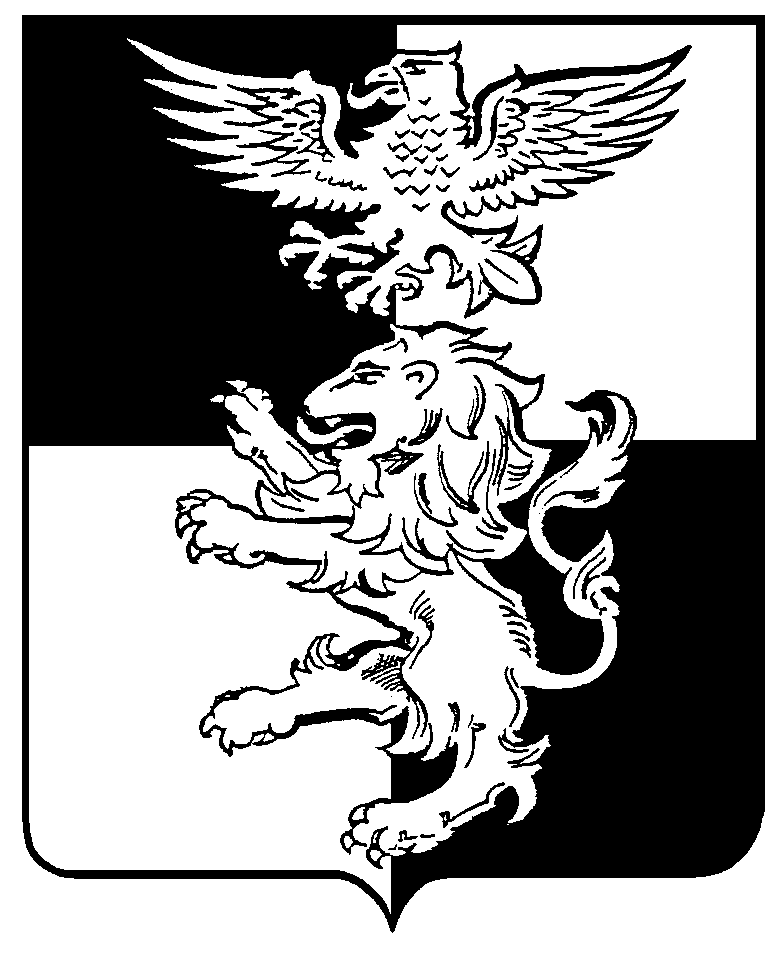 Отчет о работеКонтрольно-счётной комиссииБелгородского районаза 2021 год2022 год№ п/пВиды нарушенийОбщая сумма нарушений, тыс. руб.Количество нарушений, шт.Удельный вес в общей сумме, (%)1.Нарушения при формировании и исполнении бюджетов10 760,12210,82.Нарушения ведения бухгалтерского учета, составления и представления бухгалтерской (финансовой отчетности)83 319,42483,53.Нарушения в сфере управления и распоряжения муниципальной собственностью54.Нарушения при осуществлении государственных (муниципальных) закупок75.Неэффективное использование  бюджетных средств5 672,885,76.Иные нарушения3Итого:99 752,366100